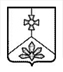          В соответствии с распоряжением администрации Приморского края от  13 февраля 2019 года № 89-ра «О Стандарте деятельности органов местного самоуправления Приморского края по обеспечению благоприятного инвестиционного климата в Приморском крае на 2019 – 2020 годы», в рамках  реализации распоряжения администрации Кавалеровского муниципального района  от 14.03.2019г. №80 «Об утверждении Плана мероприятий («дорожной  карты» по реализации стандарта улучшения инвестиционного климата в Кавалеровском муниципальном районе на 2019-2020 годы» администрация Кавалеровского муниципального районаПОСТАНОВЛЯЕТ:          1.Утвердить Инвестиционную декларацию Кавалеровского муниципального района.          2.Разместить на официальном сайте Кавалеровского муниципального района.         3.Контроль за исполнением настоящего постановления оставляю за собой. Глава Кавалеровского муниципального района – глава администрацииКавалеровского муниципального района                                            С.Р. ГавриковВерно: начальник организационно-правового отдела                                                                                     О.В.ЛадаУтверждена                                                                                 постановлением администрацииКавалеровского муниципального районаот 27.11.2019  № 209ИНВЕСТИЦИОННАЯ ДЕКЛАРАЦИЯ КАВАЛЕРОВСКОГО МУНИЦИПАЛЬНОГО РАЙОНА
1.Общие положения1.1.  Инвестиционная декларация Кавалеровского муниципального района (далее – Инвестиционная декларация) разработана в целях обеспечения благоприятного инвестиционного климата и создания условий для привлечения инвестиций  в экономику Кавалеровского муниципального района (далее – район).1.2. Инвестиционная декларация является важной составляющей деятельности органов местного самоуправления района по обеспечению благоприятного инвестиционного климата, позволяет обеспечить субъекты инвестиционной предпринимательской деятельности полной информацией об инвестиционной политике, осуществляемой на территории района.1.3. Порядок взаимодействия с субъектами предпринимательской и инвестиционной устанавливается в рамках действующего законодательства и осуществляется в соответствии с федеральными законами и иными нормативными правовыми актами Российской Федерации, нормативными правовыми актами Приморского края и муниципальными правовыми актами.1.4. Информация о результатах и планах инвестиционной деятельности района формируются ежегодно в «Инвестиционном послании главы Кавалеровского муниципального района» и размещается на официальном сайте администрации района.2. Принципы взаимодействия администрации Кавалеровского муниципального района с субъектами предпринимательской и инвестиционной деятельности2.1. Основным принципом инвестиционной политики района является взаимная ответственность администрации Кавалеровского муниципального района и субъектов инвестиционной деятельности, а также сбалансированность интересов органов власти и субъектов инвестиционной деятельности.2.2. Взаимодействие органов местного самоуправления с субъектами предпринимательской  и инвестиционной деятельности осуществляется на основе следующих принципов:- равенство - не дискриминирующий подход ко всем субъектам предпринимательской и инвестиционной деятельности,- вовлеченность – участие субъектов предпринимательской и инвестиционной деятельности в процессе принятия решений органами местного самоуправления и оценки их реализации,- прозрачность – общедоступность документированной информации о деятельности органов местного самоуправления,- лучшие практики – ориентации административных процедур и регулирования на лучшую с точки зрения интересов субъектов предпринимательской и инвестиционной деятельности, практику взаимодействия органов местного самоуправления с субъектами предпринимательской и инвестиционной деятельности.2.3. Для воплощения в жизнь этих принципов администрация Кавалеровского муниципального района:- создает режим благоприятствования для всех инвесторов,- обеспечивает свободный доступ к публичной информации,- стремится максимально сократить сроки административных процедур, в том числе выделения и оформления земельных участков, получения разрешений на строительство,- предоставляет муниципальную поддержку инвесторам в пределах своей компетенции и в соответствии с действующим законодательством.3. Основные направления инвестиционной политики района         3.1. Основными направлениями инвестиционной политики района являются:         - формирование благоприятного инвестиционного климата на территории района,          - создание условий для привлечения инвестиций на территории района,         - содействие субъектам инвестиционной деятельности в реализации проектов, отвечающих приоритетным направлениям социально – экономического развития района,        - формирование условий для мобилизации внутренних и увеличения притока внешних инвестиционных ресурсов, а также новых технологий в экономику района,       - проведение аналитических и иных исследований, направленных на полное и достоверное освещение в средствах массовой информации инвестиционной привлекательности и инвестиционных рисков в районе.       3.2. Направления инвестиционной политики, определенные Инвестиционной декларацией, могут быть скорректированы с учетом изменений действующего законодательства.4. Приоритетные направления инвестиционной деятельности на территории района       4.1. Выбор приоритетов создает условия системности и целостности осуществления инвестиционной деятельности. Отбор инвестиционных направлений базируется на следующих критериях: значимость, эффективность проекта, увеличение налоговых поступлений в бюджет в наиболее короткие сроки, создание новых рабочих мест, максимальное использование местных сырьевых ресурсов, соблюдение условий охраны окружающей среды.       4.2. Приоритетными направлениями инвестиционной и предпринимательской деятельности на территории района являются:       - формирование горно–металлургического комплекса,       - формирование лесопромышленного  комплекса,       - развитие производства рыбохозяйственного комплекса,       - развитие туристско-рекреационной деятельности,       - развитие сельскохозяйственного производства.5. Гарантии района субъектам инвестиционной деятельности       Администрация района в соответствии с действующим законодательством Российской Федерации гарантирует всем субъектам  инвестиционной деятельности обеспечение и защиту их прав и интересов, в том числе:  - обеспечение равных прав участников инвестиционного процесса при осуществлении инвестиционной деятельности,      - доступ к публичной информации о деятельности органов местного самоуправления, гласность и открытость процедуры принятия решений о предоставлении муниципальной поддержки инвестиционной деятельности,      - принятие административных процедур, ориентированных на результаты лучших практик взаимодействия между органами местного самоуправления и субъектами инвестиционной деятельности,       - безопасность ведения инвестиционной деятельности на территории района,       - невмешательство органом местного самоуправления и должностных лиц в административно-хозяйственную деятельность инвестора, заключение инвестором договоров (контрактов), выбор партнеров, подрядчиков, поставщиков и любых других контрагентов, определение обязательств,       - возможность обратиться к главе Кавалеровского муниципального района, в том числе  посредством информационно-телекоммуникационной сети «Интернет», в целях оперативного решения возникающих в процессе инвестиционной деятельности вопросов, а также в случае возникновения обстоятельств, связанных с нарушением сроков и условий доступа к существующим механизмам поддержки и реализации инвестиционных проектов.6. Механизмы поддержки инвестиционной деятельности       Муниципальная поддержка инвестиционной деятельности на территории Кавалеровского муниципального района субъектов предпринимательской и инвестиционной деятельности может предоставляться в следующих формах:       - предоставление земельных участков в аренду без проведения торгов в соответствии с действующим законодательством,      - оказание информационной, консультационной и методической помощи,      - публикация информационных материалов об инвестиционной деятельности на территории Кавалеровского муниципального района в средствах массовой информации и на официальном сайте администрации Кавалеровского муниципального района. Об утверждении Инвестиционной декларации Кавалеровского муниципального района